INDICE GENERAL DE LAS REVISTAS DE GENEALOGIAINDICEREVISTA IEstudios
La familia Hereñú - Juan José Antonio Segura
Sagastume - Isidoro J. Ruiz Moreno
del Castillo, rama entrerriana - Enrique Piñeyro Velasco del Castillo
Familias de Gualeguaychú - Mario César Gras
Laurencena - José María Martínez Vivot
Fraga - Susana T. Domínguez Soler
El apellido Presas y sus enlaces en Europa y Argentina - Nora Siegrist de Gentile
Notas
Matrimonio Suárez - Haslam - Analía Montórfano
Pablo de la Cruz: un general guaraní - César VariniDocumentos
Primeros pobladores de Concepción del Uruguay. Censo de 1781 - Luis Sebastián Pérez Colman
Concepción del Uruguay y el censo de 1820 - María Selva Ruth EguigurenINDICEREVISTA IIRevista IVRevista VRevista VIRevista VIIRevista VIII Revista IXRevista XRevista XIRevista XIIRevista XIIIRevista XIVRevista XVRevista XVIRevista XVIIEstudios
Goyrí, en Gualeguaychú - Isidoro J. Ruiz Moreno
Familias Brian y Libarona, en Concepción del Uruguay, Concordia y Paysandú - Susana T. P. de Domínguez Soler
Los Bernaldo de Quirós en Gualeguay - Analía Montórfano
Alejo Peyret, genearca argentino - María Marta Quinodoz, Luis Sebastián Pérez Colman
Aguirrezabala en Gualeguay - José María Martínez VivotNotas
Genealogía del general Galarza - José A. Nadal Sagastume
Linaje del general Francisco Ramírez - Horacio SaldunaDocumentos
Censo de Gualeguay (1803) - Hector Ruben Barnes Almeyra
Concepción del Uruguay, partido de Tala, censo de 1820, segunda parte - María Selva Ruth Eguiguren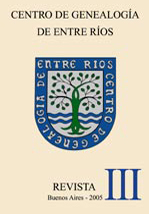 Edición 2005 - 376 páginas
Formato 15,50 cm X 22,50 cmEstudios
Ascendencia de los Fonrouge - Alberto Saguier Fonrouge
Marcó, Rama I, Pedro Marcó - Ricardo Marcó Muñoa
Marcó, Rama II, Juan Marcó - Diego J. Herrera Vegas
Carbó, de Sant Joan de Palamós a Paraná - María Marta Quinodoz
Familias pioneras de Concordia - Susana T. P. de Domínguez Soler
Acebal - José María Martínez Vivot
Los Donovan en Entre Ríos - Matías Donovan y Horacio SaldunaNotas
Vecinos propietarios de Paraná, Siglo XVIII y XIX - César Blas Pérez ColmanDocumentos
Matrimonios de Concepción del Uruguay (1783-1800) - Ema Macías de González del Solar, Eduardo Oliver Muro y Mariano Espina Rawson
Matrimonios de Concordia (1866-1894) - Esther Leoni Moulia de Sarrailh y Eduardo Coronado Quesada
Registro Cívico de Gualeguay - Julio Carmelo Goitia y Analía Montórfano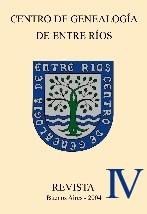 Edición 2006 - 544 páginas
Formato 15,50 cm X 22,50 cmEstudios
Rocamora y su descendencia - Juan Manuel Medrano Balcarce y Ana María Aramendi Jurado.
Hernández, en Santa Fe y Entre Ríos - María Marta Quinodoz.
Echeverría. Su descendencia Soler, Ortiz y Cané - Juan María Mateos. 
Jorge y Damianovich - Lucio Pérez Calvo.
Familias Zorraquín, Robinson y Siburu - Susana T. P. de Domínguez Soler.
Notas
Los Velázquez de Villaguay - Juan Isidro Quesada.
La familia de Benigno T. Martínez - Marcelo J. Martínez Soler.
CD
Libro I de matrimonios de Paraná (1764-1799) - Anibal González Comas.
Índice de matrimonios de Concepción del Uruguay (1783-1816) - Ema Macías de González Del Solar, Eduardo Oliver Muro y Mariano Espina Rawson.
Actas de matrimonios de Concepción del Uruguay (1783-1816) - Ema Macías de González Del Solar, Eduardo Oliver Muro y Mariano Espina Rawson.
Padrón General de Paraná (1824) - Archivo General de Entre Ríos
Primer Censo Nacional, departamento Gualeguaychú (1869) - Eduardo Coronado Quesada.
Índice de matrimonios de Concordia (1895-1909) - Esther Leoni Moulia De Sarrailh y Eduardo Coronado Quesada.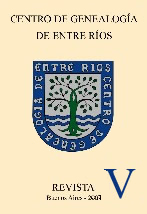 Edición 2007 - 438 páginas
Formato 15,50 cm X 22,50 cmEstudios
Los Ezeyza – Lucio Pérez Calvo y Luis Sebastián Pérez Colman.
La descendencia del gobernador Pascual Echagüe. Familias Funes y Zavalla – María Marta Quinodoz.
Los Calvento - Lidia Elisabet Firpo Clifford de Calvento y Juan Cruz Jaime Crespo.
Genealogía del coronel Luciano González - Guillermo Montañez.
La familia Méndez Casariego en el Río de la Plata - Susana T. P. de Domínguez Soler.Notas
Mariano E. López – Celomar Argachá.CD
Libro de bautismos N° I de Paraná y confirmaciones (1750-1775) - Aníbal González Comas.
Listas de Oficiales y Soldados de las Compañías de Milicias del Partido de la otra Banda del Paraná (1767) - Juan Manuel Castagnino y Roberto Colimodio Galloso.
Padrón General de las familias de Gualeguaychú (1787) - Arch. Gral. de Entre Ríos.
Libro de bautismos N° I de Victoria (período 1810-1820) - José María Martínez Vivot. 
Índice y Libro N° II de matrimonios de Concepción del Uruguay (1815-1851) - Ema Macías de González del Solar, Eduardo Oliver Muro y Mariano Espina Rawson. 
Índice de matrimonios I, II y III de Concordia (1832-1865) - Esther Leoni Moulia de Sarrailh y Eduardo Coronado Quesada.
Censo de pueblo y suburbios del Diamante (1849) - Ricardo Brumatti.
Primer Censo Nacional, departamentos Colón, Concepción del Uruguay y Concordia (1869) - Eduardo Coronado Quesada.
Primer Censo Nacional, departamento Paraná (1869) - Analía Montórfano, Liliana Cuenca Lo Giudice y Amílcar Carrá.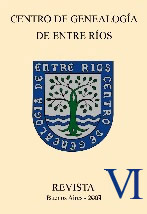 Edición 2008 - 270 páginas
Formato 15,50 cm X 22,50 cmEstudios
Brigadier General D. Manuel Hornos. Ascendencia y descendencia. José María Martínez Vivot.
Linaje del coronel Martiniano Leguizamón. Luis Sebastián Pérez Colman, Susana T. P. de Domínguez Soler.
Febre. María Marta Quinodoz.
Los Calvento. Su origen en Villafranca. Juan Cruz Jaime CrespoNotas
Herminio Juan Quirós. Gobernador de Entre Ríos (1930-1931). Carlos Conte-Grand.CD
Padrón general de los habitantes de Entre Ríos, incluye Corrientes (1820). Roberto Edgardo Sobrero.
Padrón general de Entre Ríos, Partido de Alcaraz (1820). Mariano Luis Farías.
Padrón general de los establecimientos de estancia, Departamento Gualeguaychú (1834). Guillermo Montañez.
Censo del distrito del Diamante (1844). Ricardo Brumatti.
Padrón de habitantes de Concepción del Uruguay y Departamento Uruguay (1849). Arturo Alberto Pozzo.
Primer Censo Nacional, Departamento Gualeguay, primera parte (1869). Eduardo Coronado Quesada.
Primer Censo Nacional, Departamento Paraná, primera y segunda parte, con índice alfabético (1869). Analía Montórfano, Liliana Cuenca Lo Giudice y Amílcar Carrá.
Primer Censo Nacional, Departamento La Paz, distrito Hernandarias (1869). Mariano Luis Farías. 
Libro III de Matrimonios Concepción del Uruguay, primera parte (1852-1862). Ema Macías de González del Solar, Eduardo Oliver Muro y Mariano Espina Rawson.
Libro III de Matrimonios Concepción del Uruguay, primera parte (1852-1862). Indice de varones. Ema Macías de González del Solar, Eduardo Oliver Muro y Mariano Espina Rawson.Libro III de Matrimonios Concepción del Uruguay, primera parte (1852-1862). Indice de mujeres. Ema Macías de González del Solar, Eduardo Oliver Muro y Mariano Espina Rawson.
Lista de revista de la batalla de Monte Caseros (1852). Edgardo José Lavin.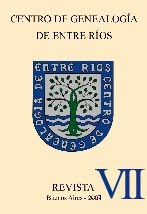 Edición 2009 - 565 páginas
Formato 15,50 cm X 22,50 cmEstudios
Familias fundadoras de Gualeguaychú. Luis Sebastián Pérez Colman.
Linaje del Gobernador Juan León Sola. María Marta Quinodoz.
Los Gadea en el Rio de la Plata. Susana T. P. de Domínguez Soler.
Los Quijano. Hernán Quijano Guesalaga.
Coronado. Eduardo Coronado Quesada.
Martínez de Fontes. Oscar Tavani Pérez ColmanNotas
Origen de Hereñu en Entre Ríos. Verónica Gatti.
Divorcios en Paraná Siglo XIX. Analía Montórfano y Ema Macías de González del Solar. 
Los Candioti no descienden de un supuesto (y probadamente inexistente) primer matrimonio del Gobernador Francisco Antonio Candioti. Carlos Romitti Acevedo.
El vicerrector Luis Scappatura y su descendencia. Pedro Rendón Bengochea y Eduardo Aliprandi Salduna.Documentos en CD 
Indice de Bautismos (letras A-Z, años 1824-1874). Iglesia Catedral San Antonio de Padua. Concordia. Elisa Matilde Rey.
Censo de Gualeguay (año 1824). Guillermo Montañez.
César Blas Pérez Colman. Historia de Entre Ríos, t. I, capítulo VIII. Fidel Hermenegildo Poggi.
César Blas Pérez Colman. Historia de Entre Ríos, t. I, capítulo XIII. Fidel Hermenegildo Poggi.
Indice y Actas. Libro III de Matrimonios. Concepción del Uruguay. Segunda Parte (1863-1872). Ema Macías de González del Solar, Eduardo Oliver Muro y Mariano Espina Rawson.-----Indice-----Actas
Primer censo nacional. Departamento Diamante (1869). Juan Carlos Santa María. 
Libros de Bautismos (1881-1882 y 1887-1891), Matrimonios (1881-1882 y 1887-1909) y Defunciones (1881-1882 y 1887-1935). Villa Urquiza. Aníbal González Comas. 
Cementerio viejo de Villa Urquiza. Aníbal González Comas.
Archivo General de Entre Ríos. Fondo de Gobierno. Juan María Mateos.Serie III: Tratados Interprovinciales 1824-1852 - Correspondencia oficial 1821–1860. 
Serie V: Correspondencia entre el Poder Ejecutivo y la Legislatura provincial 1821-1893.
Serie VI: Leyes y Decretos 1821-1910. 
Serie VII: Estadísticas y Censos 1823-1894. 
Serie VIII: Tierras, Propiedades del Estado y Colonización 1778–1897. 
Serie IX: Relaciones Exteriores y Correspondencia 1824–1853. 
Serie XI: Asuntos Militares 1820-1893.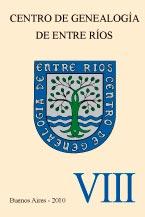 Edición 2010 - 448 páginas
Formato 15,50 cm X 22,50 cmEstudios
Los Aguilar en Gualeguaychú. Julio Alberto Aguilar.
López Jordán. María Marta Quinodoz.
Familias Italianas: Piaggio, Daneri, Scelzi. Susana T. P. de Domínguez Soler.Notas
Los del Rivero y un mártir olvidado. Carlos Miguel Molina.
Los italianos en Concepción del Uruguay. Luis Alberto Salvarezza y Heraldo FollínDocumentos en DVD
Milicias de Santa Fe (1801) y Milicias de Paraná (1810 a 1815). Manuel Leiva Calderón. 
Libro uno de bautismos de Concepción del Uruguay (1781-1803). Ema Macías de González del Solar - Eduardo Oliver Muro - Mariano Espina Rawson. 
Censo de Paraná (1849). Amílcar Carrá. 
Índice bautismos Iglesia Catedral San Antonio de Padua - Concordia Campaña- A-Z, 1865-1903) y Concordia ciudad (A-Z, 1874-1899). Elisa Matilde Rey. 
Ejército Entrerriano - Escuadrón Paraná – Yuquerí (octubre 1865) y Toledo (noviembre 1865). Félix María Mateos. 
Ejército de operaciones en Paraguay – Batallón de Entre Ríos (1869). Dolores San Román. 
Primeros alumnos-maestros entrerrianos en la Escuela Normal Nacional del Paraná (1871-1876). Stella Maris Goudard. 
El empadronamiento y los italianos en Concepción del Uruguay (1884). Luis Alberto Salvarezza y Heraldo Follín. 
Índice de expedientes sucesorios de Paraná (1804-1932). Juan Damián Capdevila 
Italianos y austríacos (friulanos orientales) Departamento Diamante. Censo 1895. Juan Carlos Santa Maria.
Indice libro defunciones de Victoria (1876-1972). Jorge Ezequiel Rubattino. 
Mapa topográfico del departamento Gualeguaychú (1874). Guillermo Montañez.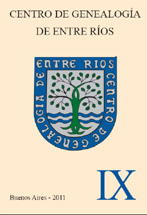 Edición 2011 - 575 páginas
Formato 15,50 cm X 22,50 cmEstudios
Monzón. Ascendencia y descendencia del sargento mayor don Joseph Monzón. Roberto Edgardo Sobrero.
El Coronel Antonio Ezequiel Berón de Astrada. Su origen y descendencia. Gustavo Miguel Sorg.
Ramírez. María Marta Quinodoz.
Comas - Seguí. Aníbal González Comas.Los Almada Jordán. Primeros pobladores de Concepción del Uruguay. Arturo Alberto Pozzo.
General José Miguel Galán. Fidel Hermenegildo Poggi.Notas
Presencia italiana en Concepción del Uruguay y sus alrededores (1869-1895). Luis Alberto Salvarezza y Heraldo Follín.Los Malarín, de Lima a Entre Ríos. Vanesa Montacuto Chaminaud.Documentos en DVD
Santa Fe. Índices de bautismos (1634-1921). Fidel Poggi. 
Gualeguaychú. Índices de bautismos (1777-1916), matrimonios (1778-1896) y defunciones (1778-1870). Padre Mauricio Landra. 
Nogoyá. Libro de matrimonios (1823-1856). Roberto Edgardo Sobrero y Fidel Poggi. 
Índice bautismos Iglesia Catedral San Antonio de Padua - Concordia Campaña- A-Z, Padrón del la Villa de Victoria (1825). Padrón de Paraná (1844). Amilcar Carrá. 
Archivo General de Entre Ríos. Juan Damián Capdevila 
Archivo General de Corrientes. Leopoldo Jantus.
Jura de la Constitución Nacional en el Departamento del Paraná (1853). Juan María Mateos. 
Oficiales y soldados que participan en el desfile del 26 mayo 1858 en Paraná. Gustavo Rigo.Diamantinos en los desbandes del Basualto y Toledo (1865). Ricardo César Brumatti.Registro Cívico Municipal de Gualeguay (1884-1890). Analía Montórfano y Julio Carmelo Goitía.Defunciones en Concepción del Uruguay. Archivo del Cementerio Municipal: Libro Nº 1 - Nº 2 - Nº 3 - Nº 4 (1900-1946). Luis Alberto Salvarezza y Heraldo Follín.Solares de Puerto Ruíz. Miguel Ángel Cevasco.Inmigración Leonfortesa a Paraná (Fines Siglo XIX y Principios Siglo XX). Gabriella Barbera.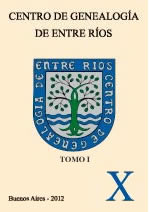 Tomo I
Edición 2012 - 504 páginas
Formato 15,50 cm X 22,50 cm
Tomo II
Edición 2012 - 472 páginas
Formato 15,50 cm X 22,50 cm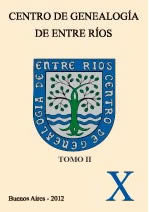 TOMO IEstudios
Monzón. Ascendencia y descendencia del sargento mayor don Joseph Monzón. Parte II. Roberto Edgardo Sobrero.
Castiñeira a Castañeda. Primeros pobladores de Concepción del Uruguay. Susana Lucinda Uriarte de Louge. Colaboración, Analía Montórfano.
Otaño. María Marta Quinodoz.
Parachú. Ricardo Marcó Muñoa y Carlos Martín Carbone Parachú.
TOMO IIEstudiosParera. Ema Macías Predolini Parera y Susana T. P. de Domínguez Soler.
De los Ríos - Monteros de Espinosa. Descendencia Riquelme - De los Ríos. Gustavo Eduardo Artucio Bigot.
Cirilo Amancay Pinto. Varonía Tezanos Pinto. Fidel Hermenegildo Poggi.
Algo mas sobre ciertos parientes próximos del general Juan de Garay.José Carlos Carminio Castagno.
Don Francisco de Mendoza. Gustavo Miguel Sorg y Francisco Javier Polanco Muñoz.
Origen de Blas Basualdo, teniente de Artigas y Caudillo Federal de ambas márgenes del río Uruguay.Enrique Javier Yarza Rovira.

Sección iconográfica

Fotografias del archivo del historiador Dr. César Blas Pérez Colman. Oscar Tavani Pérez Colman.

En DVD anexoParaná. Libro de Bautismos II (1764-1796). Jorge Marcos Dupuy.
Paraná. Libro de Bautismos, matrimonios y defunciones (1789-1793). Gustavo Eduardo Artucio Bigot.
Santa Fe. Población de “españoles europeos” (1811 A 1823). Juan María Mateos.
Padrón general de los habitantes de la república de Entre Ríos (1820). Amílcar José Carrá.
Gualeguaychú. Censo de habitantes (1825). Elisa Fernández Elgue.
Censo de esclavos de la provincia de Entre Ríos (1848). Juan Damián Capdevila.
Diamante. Indices libros de bautismos I - VII (1850 - 1894). Juan Carlos Santa María.
La Paz. Libro de bautismos II (1863-1867). Fidel Hermenegildo Poggi.
Colón. Censo Eclesiástico (1875). Osvaldo Alberto Cattaneo.
Concordia. Registro de italianos en la agencia consular (1912 y 1949). Elisa Matilde Rey.
Paraná. Manual telefónico. Amílcar José Carrá.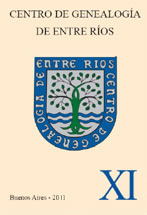 
Edición 2013 - 800 páginas
Formato 15,50 cm X 22,50 cmEstudios
Segovia (Rama Fleitas). Hugo Rubén Domínguez Olivieri
Andrés Pazos. Fidel Hermenegildo Poggi
José Olegario Fernández Borrajo. Ascendientes y Descendientes. Elisa Fernández Elgue
Antonio Crespo Zabala. Su Descendencia. María Marta Quinodoz
Tabossi Benitez. Ascendencia y Descendencia. Ricardo Tabossi

Notas
Basta De Historias! La ascendencia imaginaria de Juan de Garay. Gustavo Sorg
Bernaldo de Quirós. De Segovia a Argentina. Analía Montórfano
Hombres con actuaciones destacadas en Concepción del Uruguay citados en el censo municipal de 1884. Luis Alberto Salvarezza
Calles que dicen de su gente. Luis Alberto Salvarezza, Elena Zulema Fabre Y María Teresa Castel
Calvo. Santiago J. Zervino

Sección iconográfica
Personajes de Entre Ríos. Fotografías del archivo del historiador Dr. César Blas Pérez Colman. Oscar Tavani Pérez Colman

En DVD anexoParaná. Libro índice de defunciones (1764-1796). Fidel Hermenegildo Poggi
Libro I de defunciones. Concepción del Uruguay (1782-1814). Eduardo Oliver Muro y Mariano Espina Rawson
Pleito por la instalación de una fábrica de jabón a orillas del río Paraná. (1806). Juan María Mateos. Fotodigitalización: Fidel Hermenegildo Poggi
Un censo de propietarios y ocupantes de fincas y solares de la Colonia del Sacramento en 1809. Enrique Javier Yarza Rovira
Nogoyá. Libro índice de defunciones (1817-1842). Lelia Di Nubila
Padrón general de los habitantes de la república de Entre Ríos. Gualeguay (1820). Guillermo Montañez
Padrón general de Gualeguaychú (1848). Elisa Fernandez Elgue
Censo municipal Concepción del Uruguay (1884). Luis Alberto Salvarezza
Libro I de matrimonios parroquia San Miguel. Paraná. Félix Retamar
Plano del departamento Paraná. Fotodigitalización: Fidel Hermenegildo Poggi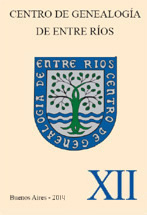 
Edición 2014 - 800 páginas
Formato 15,50 cm X 22,50 cmEstudios
Los Cook. Una semilla anglosajona que floreció en Entre Ríos. Celomar Argachá
Arigós. María Marta Quinodoz
Viñas. Gustavo Eduardo Artucio
Brugo. Manuel Eduardo Manzano
MacDougall. Familia de escoceses en Gualeguay. Siglo XIX. Analía Montórfano
Cettour. Luis Alberto Salvarezza

Notas
Casiano Calderón. Homenaje de un descendiente a un prócer que la historia ha olvidado. Gustavo Arigós Calderón
Don Ciriaco de Quintana y su ascendencia en Santa Fe La Vieja. José Carlos Carminio Castagno
Los Orué en la conquista de América. Gustavo Miguel Sorg
Coronel Pedro Celestino Reynoso. Héctor Danilo Faure Reynoso
Partidas bautismales inéditas anteriores a los registros parroquiales. Años 1812-1814. Parroquia Nuestra Señora del Rosario. Rosario del tala. Eduardo Ariel OteroSección Rioplatense
Los Chopitea. Diego Jorge Herrera Vegas
Genealogía del coronel don Ramón Bernabé Estomba. Lucio R. Pérez Calvo

Sección iconográfica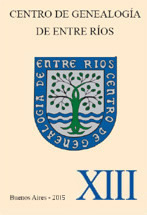 
Edición 2015 - 566 páginas
Formato 15,50 cm X 22,50 cmEstudios
Domingo Crespo Zabala. Su descendencia. María Marta Quinodoz – Luis María Calvo
Los Benitez en Gualeguaychú y Buenos Aires. Susana T. P. de Domínguez Soler - Lucio R. Pérez Calvo
Maglione. Gustavo Eduardo Artucio
De Donatis. Eduardo De Donatis

NotasFrancisco Crepy en la Consolidación del Estado Provincial de Entre Ríos: su rol como jefe de familia y representante político en la Colonia San José (1857-1869). Aportes para su genealogía. Andrés Fabián Crepy
El Correo Provincial de Entre Ríos (1814 – 1853). Humberto Brumatti
Historia de los bancos de Gualeguaychú. El banco “José Benítez e Hijo". Hugo DarocaSección Rioplatense
El capitán Gonzalo de Acosta. Gustavo Miguel Sorg

Sección iconográfica
Edición 2016
Formato 15,50 cm X 22,50 cmEstudios
Puig. Familias Puig y Echagüe. María Marta Quinodoz 
Los Ibarra. Familia del coronel Escolástico Ibarra. Gustavo Eduardo Artucio Bigot
Juan Bautista Ambrosetti. Científico Entrerriano. Susana T. P. de Domínguez Soler
Olmos. Alfredo Diego Olmos
Raíces afromestizas, criollas, alavesas y guipuzcoanas paternas del presidente Raúl Ricardo Alfonsín. Carlos Fabián Romitti
Los señores de Higares. Un linaje que desciende del mismo tronco que los Duques de Alba de Tormes, con presencia en Entre Ríos.José Carlos Carminio Castagno


Sección RioplatenseLos ministriles de la armada de don Pedro de Mendoza. Gustavo Miguel Sorg

Sección iconográfica
Banco de imágenes Florian Paucke. Fuente: Archivo General de la Provincia de Santa Fe. 
Edición 2017
Formato 15,50 cm X 22,50 cmEstudios
Zavalla. Familias Zavalla, Aldao. Constanzó, Iriondo y  Otaño, María Marta Quinodoz
La ascendencia del gobernador don Torivio Ortiz de la Torre y su descendencia en Entre Ríos. José Carlos Carminio Castagno
Los Lavín. Arturo Alberto Pozzo
Los Palma (o Parma). Gustavo Eduardo Artucio Bigot
Juan Camps, de las Islas Baleares a la Bajada del Paraná. Wendel E. Gietz
Aramburu. María Carmen Aramburú
Secundino Salinas. Maestro de la pintura gauchesca y retratista. José María Martínez Vivot
El doctor Francisco Quesada, Diputado Nacional por Entre Ríos. Juan Isidro Quesada
Sección RioplatenseLas enamoradas de la Armada de Cabeza de Vaca. Gustavo Miguel Sorg
Sección iconográfica
Fuentes iconográficas entrerrianas. Fuente: Banco de imágenes Florian Paucke, Archivo General de la provincia de Santa Fe.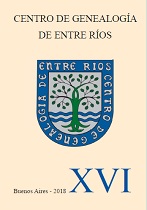 
Edición 2018
Formato 15,50 cm X 22,50 cmEstudios
De los de León a los Nievas. Ascendientes de Camila Nievas de Capdevilla. Elisa Fernández ElgueFernández de la Puente. Familias Onrubia, García, Rams, Salas y Craig. María Marta QuinodozMurature. Gustavo Eduardo Artucio BigotLa Ascendencia del gobernador Don Torivio Ortiz de la Torre y su descendencia en Entre Ríos. Segunda parte. José Carlos Carminio CastagnoLa convergencia de los Ortiz de la Torre: La descendencia de dos primos paralelos y la Familia Ortiz Costa. Ana Ortiz de la Torre y Santa María
Los Urrets. Julio A. Urrets ZavalíaGarcía. Fachsland. Oriol. Eduardo De Donatis
Addenda a “Raíces afromestizas, criollas, alavesas y guipuzcoanas paternas del presidente Raúl Ricardo Alfonsín”: Los Albornoz de Paraná, Entre Ríos. Carlos Fabián Romitti
Sección RioplatenseNoticias inéditas de doña Isabel de Becerra y Mendoza. Esposa del general Juan De Garay. Gustavo Miguel Sorg
Sección iconográfica
Fotógrafos en Entre Ríos y de Entre Ríos. Luis Alberto Salvarezza
Addenda a “Dr. Francisco Quesada. Diputado Nacional por Entre Ríos”. Juan Isidro QuesadaEdición 2019
Formato 15,50 cm X 22,50 cmEstudios
Antelo - Familias Antelo, Diaz, Etienot y Camps. María Marta Quinodoz
Los Magnasco - Familia del Dr. Osvaldo Magnasco. Gustavo Eduardo Artucio Bigot
Gilbert. María Carmen AramburúNotas
Breves Biografías de Profesores del Colegio del Uruguay (1849) al iniciarse el año 1900. Luis Alberto Salvarezza
La verdadera historia de la fundación de Urdinarrain. Humberto Brumatti
La colonización en Entre Ríos. Susana Tota Pace De Domínguez Soler
Dujovne y el Barón Mauricio Hirsch en Entre Ríos. Ricardo Marcó Muñoa
Sección RioplatenseEl primer argentino. Gustavo Miguel Sorg
Sección iconográfica
Fotógrafos de Entre Ríos y en Entre Ríos II. Luis Alberto Salvarezza